МЧС предупреждает граждан о запрете сжигания сухой травыВ связи с установлением теплой погоды возрастает количество очагов природных пожаров. Основная причина этого – человеческий фактор, а также беспечность отдельных граждан.Ежегодно весной происходят сотни возгораний сухой прошлогодней травы. Как правило, такое горение, в большинстве случаев неконтролируемое, распространяется с большой скоростью и на больших площадях. Зачастую оно представляет реальную угрозу жилым строениям, хозяйственным постройкам, а в некоторых случаях и жизни людей.Бытует ложное мнение, что сжигание сухой травы полезно для земли, удобряет ее золой. Поэтому многие граждане специально устраивают пал сухой травы. На самом деле пользы от этого нет: при сжигании травы погибает много полезных микроорганизмов. Кроме того, по сухой траве огонь легко сможет добежать и до строений на вашем участке.Ни в коем случае не допускайте:— пала сухой травы;— неконтролируемого сжигания мусора;— будьте осторожны при курении: непотушенный окурок или спичка легко приводят к возгоранию сухой травы.В усадьбе или на даче:— всегда наготове должен быть инвентарь для тушения пожара: ведро, лопата, бочка с водой, ящик с песком;— сухую траву надо собирать граблями. Сжигать ее вместе с мусором можно в железной бочке, установленной рядом с водоемом или емкостью с водой, подальше от строений;— опасайтесь сильных порывов ветра. При сжигании мусора даже в железной бочке учитывайте направление ветра, чтобы случайная искра не полетела в сторону строений.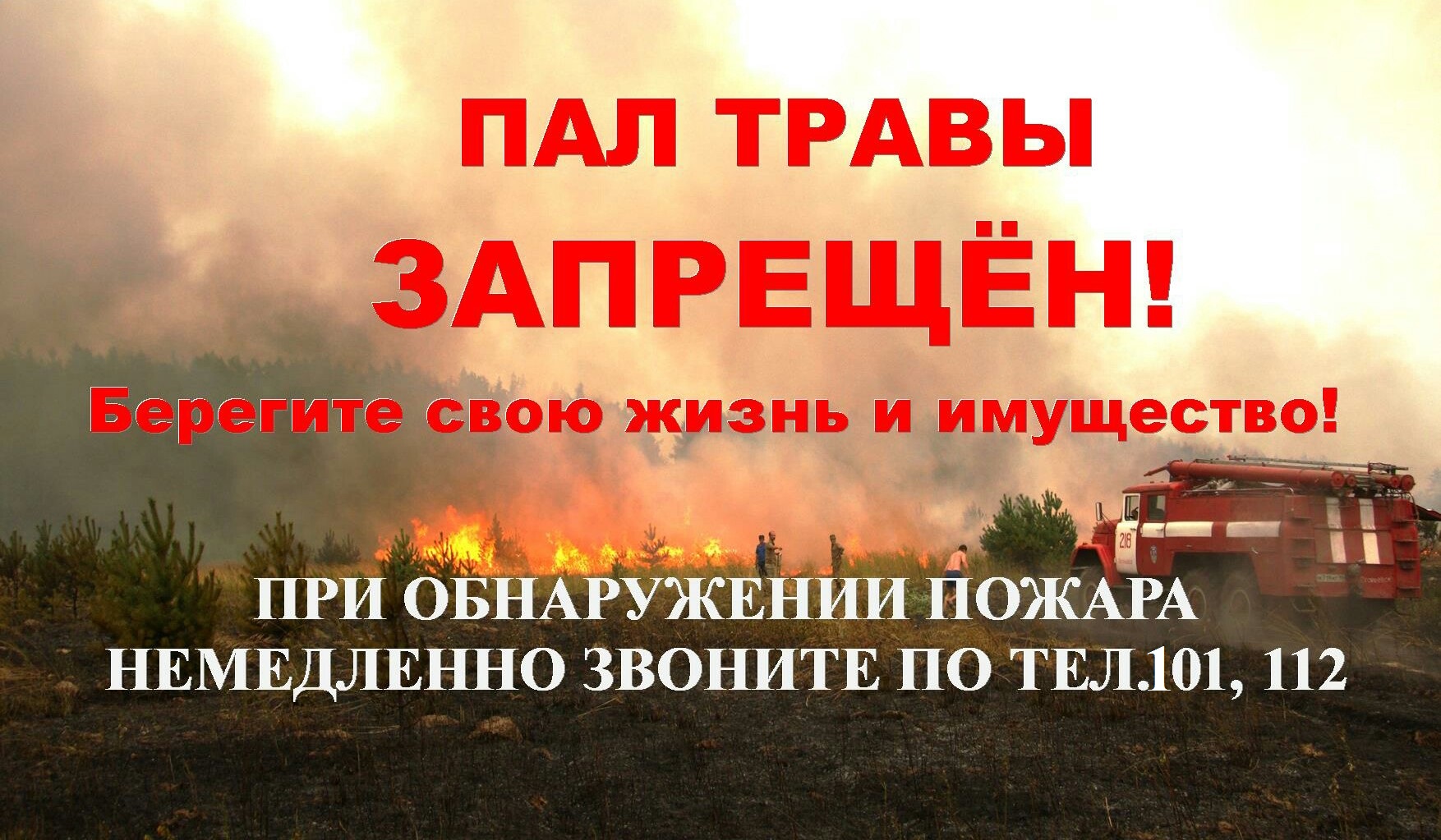 